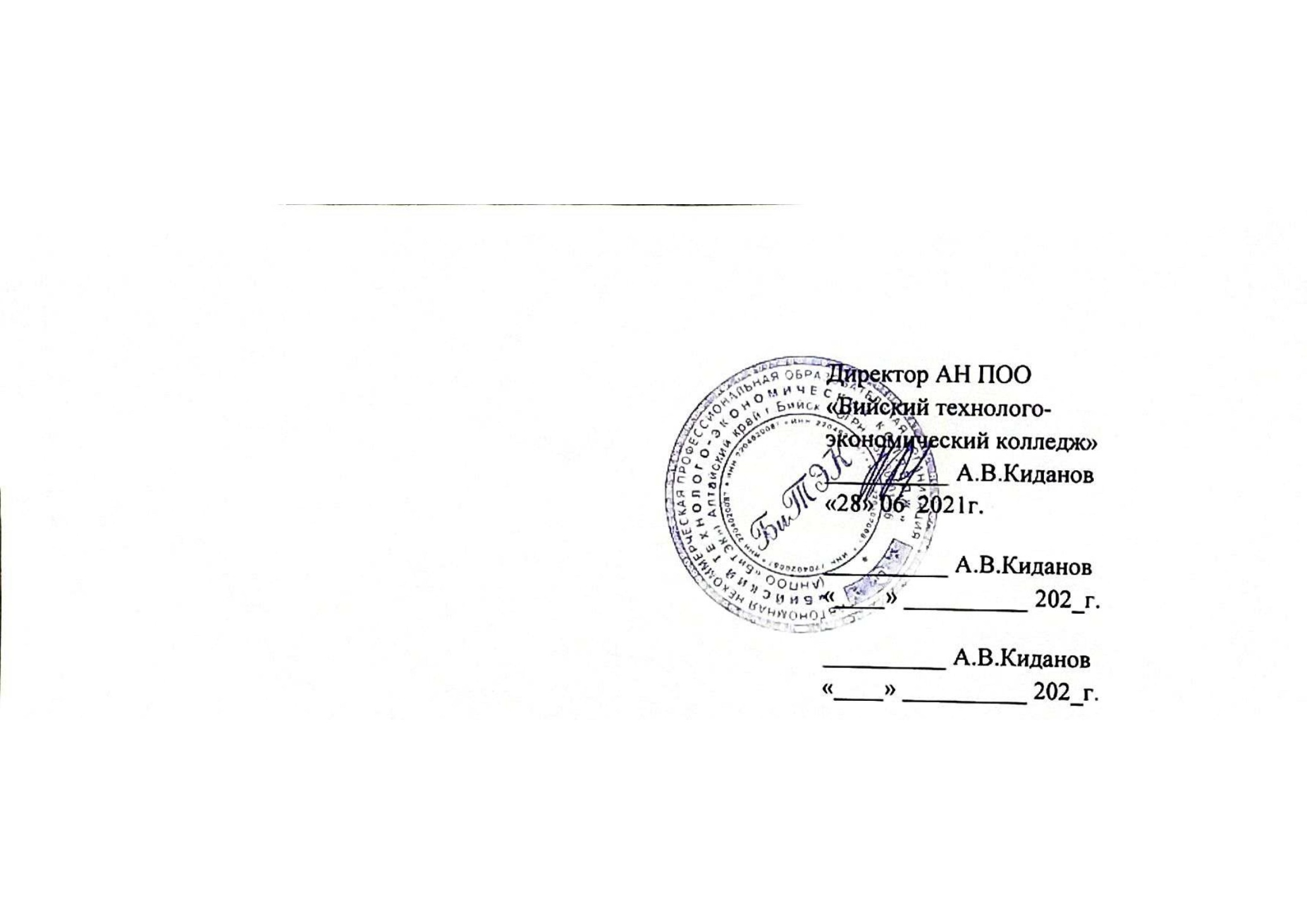 Рабочая программа профессионального  модуля  ПМ.02 «Организация сервисного обслуживания на транспорте»  соответствует федеральному государственному образовательному стандарту в части требований к результатам освоения основной образовательной программы базовой подготовки в предметной области  специальности 23.02.01 «Организация перевозок и управление на транспорте».Организация – разработчик: Автономная некоммерческая профессиональная образовательная организация «Бийский технолого-экономический колледж».Разработчик: Гусев Н.В. преподаватель АНПОО «Бийский технолого-экономический колледж».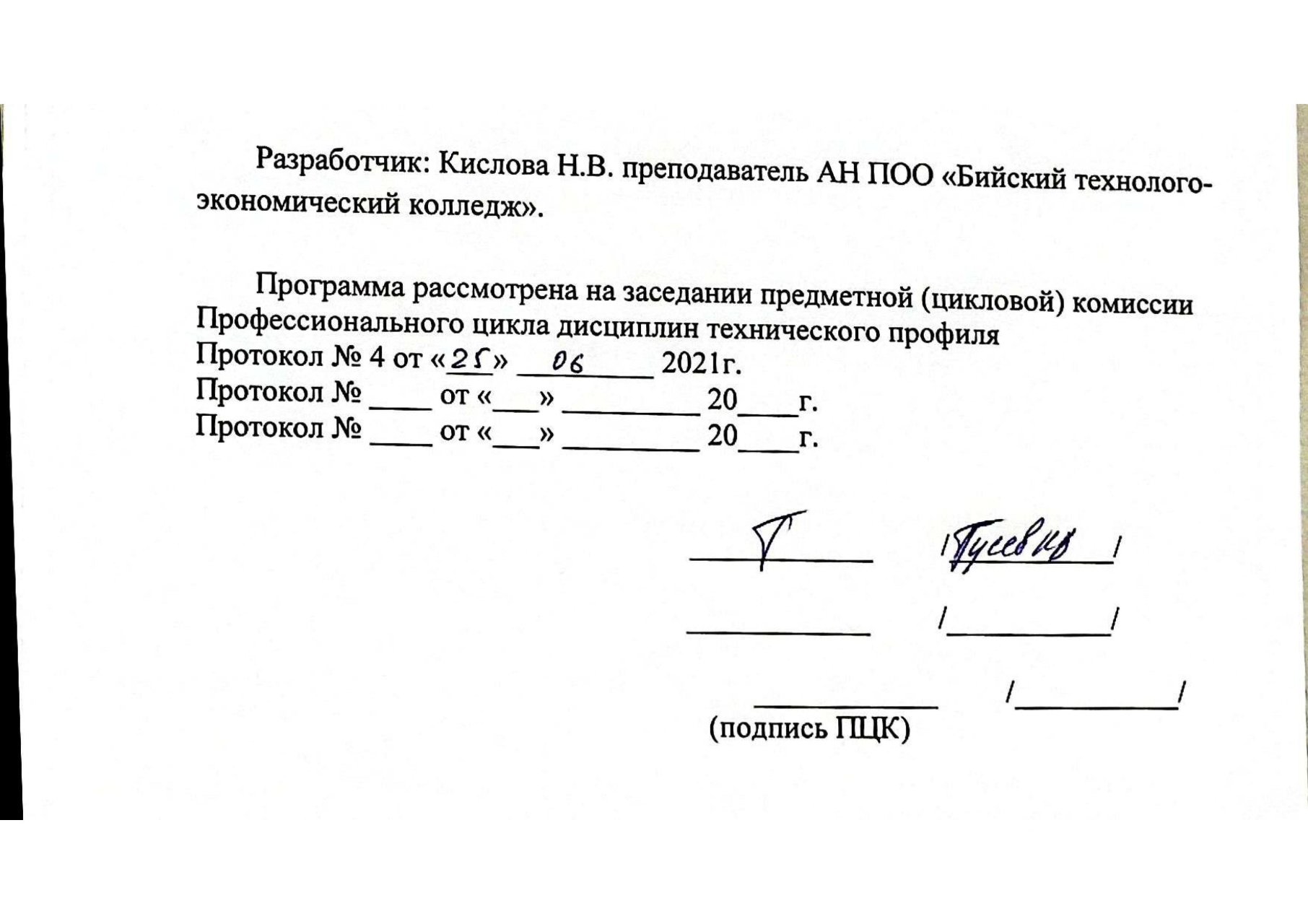 СОДЕРЖАНИЕПАСПОРТ  РАБОЧЕЙ ПРОГРАММЫ ПРОФЕССИОНАЛЬНОГО   МОДУЛЯПМ. 01 Организация сервисного обслуживания на транспортеОбласть применения рабочей программыПрограмма  профессионального модуля является частью  образовательной программы подготовки специалистов среднего звена    в соответствии с ФГОС  СПО по специальности  23.02.01 «Организация  перевозок и управление на транспорте (на автомобильном транспорте)»1.2. Цели и задачи модуля – требования к результатам освоения модуля:  С целью овладения указанным видом профессиональной деятельности и соответствующими профессиональными компетенциями, обучающийся в ходе освоения профессионального модуля, должен:иметь практический опыт:применения теоретических знаний в области оперативного регулирования и координации деятельности;применения действующих положений по организации  пассажирских перевозок;самостоятельного поиска необходимой информации;уметь:обеспечить управление движением;анализировать работу транспорта;знать:требования к управлению персоналом;систему организации движения;правила документального оформления перевозок пассажиров и багажа;основные положения, регламентирующие взаимоотношения пассажиров с транспортом (автомобильном);основные принципы организации движения на транспорте (автомобильном);особенности организации пассажирского движения;ресурсосберегающие технологии при организации перевозок и управлении на транспорте (автомобильном).1.3 Количество часов на освоение программы профессионального модуля:максимальной учебной нагрузки обучающегося – 699 часов, включая:- обязательной аудиторной учебной нагрузки обучающегося – 466 часов;-  самостоятельной работы обучающегося – 233 часов;учебной практики – 106 часов;производственной (по профилю специальности) практики – 216 часов.2. РЕЗУЛЬТАТЫ ОСВОЕНИЯ РАБОЧЕЙ ПРОГРАММЫ ПРОФЕССИОНАЛЬНОГО МОДУЛЯРезультатом освоения рабочей программы профессионального модуля является овладение обучающимися видом профессиональной деятельности Организация сервисного обслуживания на транспорте (автомобильном) в том числе профессиональными (ПК) и общими (ОК) компетенциями:3. СТРУКТУРА И  СОДЕРЖАНИЕ РАБОЧЕЙ ПРОГРАММЫ ПРОФЕССИОНАЛЬНОГО МОДУЛЯ3.1. Тематический план рабочей программы профессионального модуля  3.2. Содержание обучения по рабочей программы профессионального модуля (ПМ)4. УСЛОВИЯ РЕАЛИЗАЦИИ РАБОЧЕЙ ПРОГРАММЫ ПРОФЕССИОНАЛЬНОГО МОДУЛЯ4.1. Требования к минимальному материально-техническому обеспечениюРеализация рабочей программы модуля предполагает наличие учебного кабинета организации сервисного обслуживания на транспорте (автомобильном)Оборудование учебного кабинета:- учебные места по количеству обучающихся;- учебно-наглядные пособия (стенды, плакаты, схемы и т.д.);- комплект бланков технологической документации.- комплект учебно-методической документации;- видеоматериалы профессионального назначенияТехнические средства обучения:- компьютер с лицензионным программным обеспечением;- мультимедиа проектор4.2. Информационное обеспечение обученияПеречень рекомендуемых учебных изданий, Интернет-ресурсов, дополнительной литературыОсновные источники:1.Спирин, И.В. Организация и управление пассажирскими автомобильными перевозками [Текст]: учебник для образ. учрежд. сред. проф. образ. / И.В.Спирин. – М.: ИЦ «Академия», 2016- 400с.2.Горев, А.Э. Организация автомобильных перевозок и безопасность движения [Текст]: учебное пособие для ВУЗов / А.Э. Горев,  Е.М. Олещенко. – 3-еизд., стереотип. – М.:ИЦ «Академия», 2019. – 256с.3.Кононенко, Т.В. Правила автотранспортных перевозок [Текст]: сборник нормативных документов / Т.В. Кононенко. – Ростов-на-Дону: «Феникс», 2018. – 382с.4. Майборода, М.Е. Грузовые автомобильные перевозки [Текст]: учебное пособие для  образ. учрежд. сред. проф. образ. / М.Е. Майборода, В.В. Беднарский. – Ростов-на-Дону: Феникс, 2019. – 442с.5. Семенов, В.М. Организация перевозок грузов [Текст]: учебник для  учрежд. сред. проф. образ. / В.М. Семенов. – М.: ИЦ «Академия», 2019. – 304с.Дополнительные источники:1. Ефимов,  В. В. Условия подготовки и перевозки скоропортящихся грузов [Текст]: учеб. пособие / В.В. Ефимов. —  СПб.: Изд-во ПГУПС, 2019. – 202с.2. Спирин,  И.В. Автотранспортное право [Текст]: учебник для студ. учреждений сред. проф. образования. / И.В. Спирин — 2-е изд., испр. и доп. — М.: Издательский центр «Академия», 2016. – 304с.3. Грибут, И.Э. Автосервис: Станция технического обслуживания автомобилей [Текст]: учебник для ВУЗов / И.Э. Грибут, В.М. Артюшенко, Н.П. Мазаева; под ред. В.С. Шуплякова, Ю.П. Свинаренко.  – М.: Альфа-М: ИНФРА-М, 2019. – 480с.4. Туревский, И.С. Автомобильные перевозки  [Текст]: учебное пособие  для сред. проф. образ. / И.С. Туревский. – М.: ИД «ФОРУМ»: ИНФРА-М, 2019. – 224с.Периодические издания (отечественные журналы):1.Автоперевозчик (индекс издания 41559)2.Автотранспорт /эксплуатация, обслуживание и ремонт/   (индекс издания 16118)3.Автотранспорт и сервис (индекс издания 60542)4. За рулем (индекс издания 99122)5. Автомир (индекс издания 60041)6. Охрана труда и техника безопасности на автотранспортных предприятиях и в транспортных цехах (индекс издания 16623)Интернет-ресурсы:1. Библиотека автомобилиста. http://www.viamobile.ru2. Информационно-справочная система «Безопасность движения». Электронный ресурс. – Режим доступа: http://gostrf.com/, интрасеть, с регистрацией. – Загл. с экрана.3. Дорожный центр научно-технической информации. Электронный ресурс. – Режим доступа: http://rzd.ru/openinfo/public/, интрасеть,   с регистрацией. – Загл. с экрана.4.3. Общие требования к организации образовательного процессаОсвоение рабочей программы модуля базируется на изучении общепрофессиональных дисциплин: Транспортная система России, Технические средства (автомобильного транспорта),  Охрана труда.  Рабочая программа профессионального модуля складывается из занятий теоретического обучения и практических занятий, на которых проходит практическое закрепление знаний полученных на теоретических занятиях.Учебная практика проводится после изучения модуля.Производственная  практика проводится концентрированно после изучения всех разделов профессионального модуля. Она представляет собой вид учебных занятий, обеспечивающих практико-ориентированную подготовку обучающихся. Обязательным условием допуска к производственной практике в рамках профессионального модуля является прохождение  учебной практики для получения первичных профессиональных навыков.Производственная практика должна проводиться в организациях, направление деятельности которых соответствует профилю подготовки обучающихся.При работе над курсовой работой обучающимся оказываются консультации. Формы проведения консультаций - индивидуальные, письменные и  устные.Рабочая программа профессионального модуля обеспечивается учебно-методической документацией по междисциплинарным курсам модуля.  Внеаудиторная работа сопровождается методическим обеспечением и обоснованием времени, затрачиваемого на ее выполнение.Реализация рабочей программы модуля обеспечивается доступом каждого обучающегося к базам данных и библиотечным фондам, укомплектованным  печатными и электронными изданиями основной и дополнительной учебной литературы по данному модулю, изданной за последние 5 лет, официальными, справочно-библиографическими и периодическими изданиями.Во время самостоятельной подготовки обучающиеся обеспечиваются доступом к современным профессиональным базам данных и информационным ресурсам сети Интернет, получают возможность оперативного обмена информацией с отечественными образовательными учреждениями и организациями.          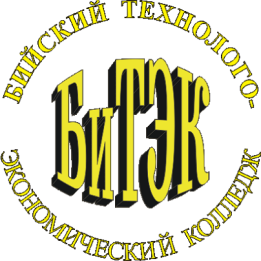 Автономная некоммерческая профессиональная образовательная организация«Бийский технолого-экономический колледж»Рабочая программа учебной дисциплиныПМ.02 «ОРГАНИЗАЦИЯ  СЕРВИСНОГО ОБСЛУЖИВАНИЯ НА ТРАНСПОРТЕДля специальности 23.02.01. «Организация перевозок и управление на транспорте»МДК.02.01   «Организация движения (на автомобильном транспорте)»МДК.02.02   «Организация пассажирских перевозок и обслуживание пассажиров (на автомобильном транспорте)»Бийск 2021 г.1.ПАСПОРТ РАБОЧЕЙ ПРОГРАММЫ ПРОФЕССИОНАЛЬНОГО МОДУЛЯ42.СТРУКТУРА И СОДЕРЖАНИЕ ПРОФЕССИОНАЛЬНОГО МОДУЛЯ73.УСЛОВИЯ РЕАЛИЗАЦИИ ПРОФЕССИОНАЛЬНОГО МОДУЛЯ274.КОНТРОЛЬ И ОЦЕНКА РЕЗУЛЬТАТОВ ОСВОЕНИЯ ПРОФЕССИОНАЛЬНОГО МОДУЛЯ31КодНаименование результата обученияПК 2.1.Организовывать работу персонала по планированию и организации   перевозочного процесса.ПК 2.2.Обеспечивать безопасность движения и решать профессиональные задачи посредством применения нормативно-правовых документов.ПК 2.3.Организовывать работу персонала по технологическому обслуживанию перевозочного процесса.ОК 1.Понимать сущность и социальную значимость своей будущей профессии, проявлять к ней устойчивый интерес.ОК 2. Организовывать собственную деятельность, выбирать типовые методы и способы выполнения профессиональных задач, оценивать их эффективность и качество.ОК 3.Принимать решения в стандартных и нестандартных ситуациях и нести за них ответственность.ОК 4. Осуществлять поиск и использование информации, необходимой для эффективного выполнения профессиональных задач, профессионального и личностного развития.ОК 5.Использовать информационно-коммуникационные технологии в профессиональной деятельности.ОК 6.Работать в коллективе и команде, эффективно общаться с коллегами, руководством, клиентами.ОК 7.Брать на себя ответственность за работу членов команды (подчиненных), результат выполнения заданий.ОК 8.Самостоятельно определять задачи профессионального и личностного развития, заниматься самообразованием, осознанно планировать повышение квалификации.ОК 9.Ориентироваться в условиях частой смены технологий в профессиональной деятельности.ОК 10. Исполнять воинскую обязанность, в том числе с применением полученных профессиональных знаний (для юношей).Коды профессиональных компетенцийНаименования разделов профессионального модуляВсего часовОбъем времени, отведенный на освоение междисциплинарного курса (курсов)Объем времени, отведенный на освоение междисциплинарного курса (курсов)Объем времени, отведенный на освоение междисциплинарного курса (курсов)Объем времени, отведенный на освоение междисциплинарного курса (курсов)Объем времени, отведенный на освоение междисциплинарного курса (курсов)ПрактикаПрактикаКоды профессиональных компетенцийНаименования разделов профессионального модуляВсего часовОбязательная аудиторная учебная нагрузка обучающегосяОбязательная аудиторная учебная нагрузка обучающегосяОбязательная аудиторная учебная нагрузка обучающегосяСамостоятельная работа обучающегося,Самостоятельная работа обучающегося,Учебная,часовПроизводственная(по профилю специальности)часовКоды профессиональных компетенцийНаименования разделов профессионального модуляВсего часовВсего,часовв т.ч. лабораторные работы и практические занятия,часоввт.ч. курсовая работа(проект),часовВсего,часоввт.ч. курсовая работа(проект),часовУчебная,часовПроизводственная(по профилю специальности)часов12345678910ПК  2.2 -2. 3ОК  1-9Раздел 1.Организация технологического обслуживания перевозочного процесса (на автомобильном транспорте)399266116-143-- ПК 2.1  ОК  1-9Раздел 2. Организация работы персонала по планированию и организации пассажирских перевозок(на автомобильном транспорте)300200423010020-Учебная   практика,108Производственная практика,(по профилю специальности)216Наименование разделов профессионального модуля (ПМ), междисциплинарных курсов (МДК) и темСодержание учебного материала, лабораторные работы и практические занятия, самостоятельная работа обучающихсяСодержание учебного материала, лабораторные работы и практические занятия, самостоятельная работа обучающихсяСодержание учебного материала, лабораторные работы и практические занятия, самостоятельная работа обучающихсяСодержание учебного материала, лабораторные работы и практические занятия, самостоятельная работа обучающихсяОбъемчасовУровень освоения1222234Раздел ПМ 02Организация технологического обслуживания перевозочного процесса(на автомобильном транспорте)Раздел ПМ 02Организация технологического обслуживания перевозочного процесса(на автомобильном транспорте)Раздел ПМ 02Организация технологического обслуживания перевозочного процесса(на автомобильном транспорте)Раздел ПМ 02Организация технологического обслуживания перевозочного процесса(на автомобильном транспорте)Раздел ПМ 02Организация технологического обслуживания перевозочного процесса(на автомобильном транспорте)МДК.02.01. Организация движения на автомобильном транспорте266Тема 1.1. Основы перевозок (на автомобильном транспорте)СодержаниеСодержаниеСодержаниеСодержание18Тема 1.1. Основы перевозок (на автомобильном транспорте)11Краткая история развития видов транспортаКраткая история развития видов транспорта2Тема 1.1. Основы перевозок (на автомобильном транспорте)22Развитие автомобильного транспорта в России. Транспортный процесс перевозкиРазвитие автомобильного транспорта в России. Транспортный процесс перевозки22Тема 1.1. Основы перевозок (на автомобильном транспорте)33Нормативное обеспечение перевозок. Планирование и управление перевозкамиНормативное обеспечение перевозок. Планирование и управление перевозками22Тема 1.1. Основы перевозок (на автомобильном транспорте)  4  4Оперативное управление перевозками грузов и пассажиров автотранспортомОперативное управление перевозками грузов и пассажиров автотранспортом22Тема 1.1. Основы перевозок (на автомобильном транспорте)  5  5Документальное оформление перевозок Учет и анализ результатов перевозок Документальное оформление перевозок Учет и анализ результатов перевозок 22Тема 1.1. Основы перевозок (на автомобильном транспорте)66Влияние рыночных условий экономики на работу транспортаВлияние рыночных условий экономики на работу транспорта2Тема 1.1. Основы перевозок (на автомобильном транспорте)77Логистика на транспортеЛогистика на транспорте2Тема 1.1. Основы перевозок (на автомобильном транспорте)88Взаимодействие, координация и конкуренция на транспортеВзаимодействие, координация и конкуренция на транспорте2Тема 1.1. Основы перевозок (на автомобильном транспорте)99Основы транспортно-экспедиционной работы на транспортеОсновы транспортно-экспедиционной работы на транспорте2Тема 1.1. Основы перевозок (на автомобильном транспорте)Практические занятияПрактические занятияПрактические занятияПрактические занятия 14Тема 1.1. Основы перевозок (на автомобильном транспорте)11Практическое занятие  № 1 Оформление документации по  перевозкамПрактическое занятие  № 1 Оформление документации по  перевозкам2Тема 1.1. Основы перевозок (на автомобильном транспорте)22Практическое занятие  № 2 Составление документов по учету и анализу  результатов перевозокПрактическое занятие  № 2 Составление документов по учету и анализу  результатов перевозок2Тема 1.1. Основы перевозок (на автомобильном транспорте)33Практическое занятие  № 3 Составление сопроводительных документов на грузПрактическое занятие  № 3 Составление сопроводительных документов на груз2Тема 1.1. Основы перевозок (на автомобильном транспорте)44Практическое занятие  № 4 Составление маршрута внутригородских перевозокПрактическое занятие  № 4 Составление маршрута внутригородских перевозок2Тема 1.1. Основы перевозок (на автомобильном транспорте)55Практическое занятие  № 5Разработка маршрутов для междугородних перевозокПрактическое занятие  № 5Разработка маршрутов для междугородних перевозок2Тема 1.1. Основы перевозок (на автомобильном транспорте)66Практическое занятие  № 6 Экономические расчеты стоимости перевозокПрактическое занятие  № 6 Экономические расчеты стоимости перевозок2Тема 1.1. Основы перевозок (на автомобильном транспорте)77Практическое занятие  № 7 Анализ результатов перевозок за деньПрактическое занятие  № 7 Анализ результатов перевозок за день2Тема 1.2. Подвижной  состав  по видам  транспортаСодержаниеСодержаниеСодержаниеСодержание24Тема 1.2. Подвижной  состав  по видам  транспорта111Классификация автомобильного транспорта .43Тема 1.2. Подвижной  состав  по видам  транспорта222Основные эксплуатационные качества подвижного состава. 43Тема 1.2. Подвижной  состав  по видам  транспорта333Классификация подвижного состава4Тема 1.2. Подвижной  состав  по видам  транспорта444Условия эксплуатации подвижного состава4Тема 1.2. Подвижной  состав  по видам  транспорта555Выбор подвижного состава для конкретных условий эксплуатации4Тема 1.2. Подвижной  состав  по видам  транспорта666Влияние транспортно-эксплуатационных показателей на производительность4Тема 1.2. Подвижной  состав  по видам  транспортаПрактические занятияПрактические занятияПрактические занятияПрактические занятия14Тема 1.2. Подвижной  состав  по видам  транспорта111Практическое занятие  №  8Составление технологических карт по теме «Основные эксплуатационные качества подвижного состава»2Тема 1.2. Подвижной  состав  по видам  транспорта222Практическое занятие  №  9 Составление технологических карт по выбору подвижного состава для конкретных условий эксплуатации.2Тема 1.2. Подвижной  состав  по видам  транспорта333Практическое занятие  №  10 Решение логистических задач: "Определение календарных дней пребывания автомобиля в хозяйстве.2Тема 1.2. Подвижной  состав  по видам  транспорта444Практическое занятие  № 11 Расчет общего пробега автомобилей в АТП.2Тема 1.2. Подвижной  состав  по видам  транспорта555Практическое занятие  №  12 Решение логистических задач "Расчет автомобилечасов в эксплуатации и простое на АТП.2Тема 1.2. Подвижной  состав  по видам  транспорта666Практическое занятие  №  13 Расчеты по определению эксплуатационной скорости подвижного состава.2Тема 1.2. Подвижной  состав  по видам  транспорта777Практическое занятие  № 14 Определение среднего пассажирооборота, средней пассажировместимости.2Тема 1.3.  Основы организации грузовых перевозокСодержаниеСодержаниеСодержаниеСодержание 26Тема 1.3.  Основы организации грузовых перевозок111Грузы и грузопотоки, транспортное оборудование.22Тема 1.3.  Основы организации грузовых перевозок222Организация и технологии перевозок грузов.22Тема 1.3.  Основы организации грузовых перевозок333Основные методы организации грузовых перевозок.22Тема 1.3.  Основы организации грузовых перевозок444Фирменное транспортное обслуживание22Тема 1.3.  Основы организации грузовых перевозок555Маршрутизация грузовых перевозок23Тема 1.3.  Основы организации грузовых перевозок666Взаимодействие с другими видами транспорта.23Тема 1.3.  Основы организации грузовых перевозок777Принципы выбора транспорта для перевозки грузов2Тема 1.3.  Основы организации грузовых перевозок888Сферы деятельности транспорта2Тема 1.3.  Основы организации грузовых перевозок999Характеристика единой транспортной системы города2Тема 1.3.  Основы организации грузовых перевозок101010Перевозка грузов водным транспортом2Тема 1.3.  Основы организации грузовых перевозок111111Перевозка грузов водным транспортом2Тема 1.3.  Основы организации грузовых перевозок12 12 12 Перевозка грузов морским транспортом2Тема 1.3.  Основы организации грузовых перевозок131313Перевозка грузов воздушным транспортом2Тема 1.3.  Основы организации грузовых перевозокПрактические занятияПрактические занятияПрактические занятияПрактические занятия18Тема 1.3.  Основы организации грузовых перевозокПрактическое занятие  №  15Составление маршрутов грузоперевозок8222Практическое занятие  №  16 Расчет количества подвижного состава при перевозке тарно-штучных грузов.2333Практическое занятие  №  17 Особенности перевозки навалочных грузов .Выбор подвижного состава.2444Практическое занятие  № 18 Особенности  контейнерных  перевозок при смешанном транспортном сообщении..2555Практическое занятие  №  19 Методика расчета простоя подвижного состава.2666Практическое занятие  №  20 Нормативные документы в сфере грузовых перевозок.2Тема 1.4. Основы безопасности дорожного движенияСодержаниеСодержаниеСодержаниеСодержание28Тема 1.4. Основы безопасности дорожного движения111Система государственного управления безопасностью дорожного движения22Тема 1.4. Основы безопасности дорожного движения222Факторы, влияющие на безопасность дорожного движения22Тема 1.4. Основы безопасности дорожного движения333Классификация и анализ дорожно-транспортных происшествий22Тема 1.4. Основы безопасности дорожного движения444Конструктивная безопасность транспортных средств22Тема 1.4. Основы безопасности дорожного движения555Организация работы по безопасности дорожного движения в автотранспортной организации22Тема 1.4. Основы безопасности дорожного движения666Организация дорожного движения22Тема 1.4. Основы безопасности дорожного движения777Закон РФ «О безопасности дорожного движения»2Тема 1.4. Основы безопасности дорожного движения888Основы теории движения автомобиля2Тема 1.4. Основы безопасности дорожного движения999Требования к безопасности конструкции и техническому состоянию транспортных средств2Тема 1.4. Основы безопасности дорожного движения101010Основы безопасного управления 2Тема 1.4. Основы безопасности дорожного движения111111Безопасное управление транспортным средством2Тема 1.4. Основы безопасности дорожного движения121212Управление транспортным средством в транспортном потоке2Тема 1.4. Основы безопасности дорожного движения131313Управление транспортным средством в сложных дорожных условиях2Тема 1.4. Основы безопасности дорожного движения141414Организация работы службы безопасности движения в автопредприятиях2Тема 1.4. Основы безопасности дорожного движенияПрактические занятияПрактические занятияПрактические занятияПрактические занятия24Тема 1.4. Основы безопасности дорожного движения111Практическое занятие  №  21 Анализ дорожно-транспортных происшествий и аварийности4Тема 1.4. Основы безопасности дорожного движения222Практическое занятие  №   22 Анализ дорожно-транспортных происшествий и аварийности в автотранспортном предприятии4Тема 1.4. Основы безопасности дорожного движения333Практическое занятие  №  23 Факторы безопасности, связанные с дорогой.2Тема 1.4. Основы безопасности дорожного движения444Практическое занятие  №  24 Факторы безопасности, связанные с внешней средой.2Тема 1.4. Основы безопасности дорожного движения555Практическое занятие  №  25 Решение ситуационных задач по безопасности дорожного движения.4Тема 1.4. Основы безопасности дорожного движения666Практическое занятие  №   26 Виды активной безопасности транспортных средств.2Тема 1.4. Основы безопасности дорожного движения777Практическое занятие  №  27 Анализ мероприятий по обеспечению безопасности  дорожного движения.2Тема 1.4. Основы безопасности дорожного движения888Практическое занятие  №  28 Влияние человеческого фактора на безопасность дорожного движения.2Тема 1.4. Основы безопасности дорожного движения999Практическое занятие  №   29 Нормативные акты по обеспечению безопасности дорожного движения.2Тема 1.5. Технология перевозок основных видов грузовСодержаниеСодержаниеСодержаниеСодержание22Тема 1.5. Технология перевозок основных видов грузов111Перевозки промышленных    грузов22Тема 1.5. Технология перевозок основных видов грузов222Перевозки скоропортящихся грузов22Тема 1.5. Технология перевозок основных видов грузов333Перевозки длинномерных грузов22Тема 1.5. Технология перевозок основных видов грузов444Перевозки опасных грузов22Тема 1.5. Технология перевозок основных видов грузов555Перевозки грузов в прямых смешанных сообщениях22Тема 1.5. Технология перевозок основных видов грузов666Перевозки грузов в международных сообщениях22Тема 1.5. Технология перевозок основных видов грузов777Особенности перевозок массовых грузов22Тема 1.5. Технология перевозок основных видов грузов888Обеспечение сохранности перевозимых грузов22Тема 1.5. Технология перевозок основных видов грузов999Перевозка наливных грузов2Тема 1.5. Технология перевозок основных видов грузов101010Перевозка сыпучих грузов2Тема 1.5. Технология перевозок основных видов грузов111111Перевозка  продовольственных грузов2Тема 1.5. Технология перевозок основных видов грузовПрактические занятияПрактические занятияПрактические занятияПрактические занятия20Тема 1.5. Технология перевозок основных видов грузов111Практическое занятие  №   30 Оформление документации по перевозке промышленных и продовольственных грузов2Тема 1.5. Технология перевозок основных видов грузов222Практическое занятие  №   31 Составление таблицы классификации грузовых перевозок2Тема 1.5. Технология перевозок основных видов грузов333Практическое занятие  №   32 Анализ методов организации грузовых перевозок2Тема 1.5. Технология перевозок основных видов грузов444Практическое занятие  №   33 Виды специализированного подвижного состава. Особенности эксплуатации. 2Тема 1.5. Технология перевозок основных видов грузов555Практическое занятие  №   34 Особенности перевозки скоропортящихся грузов.2Тема 1.5. Технология перевозок основных видов грузов666Практическое занятие  №   35 Требования по перевозке опасных грузов.2Тема 1.5. Технология перевозок основных видов грузов777Практическое занятие  №   36 Оформление документации на перевозку опасных грузов2Тема 1.5. Технология перевозок основных видов грузов888Практическое занятие  №   37 Оформление документации в международных сообщениях.2Тема 1.5. Технология перевозок основных видов грузов999Практическое занятие  №   38Подбор подвижного состава для перевозки  крупногабаритных грузов.2Тема 1.5. Технология перевозок основных видов грузов101010Практическое занятие  №   39 Транспортно-экспедиционное обслуживание. Оформление документации.2Тема 1.5. Технология перевозок основных видов грузов111111Практическое занятие  №    40 Юридическое обеспечение сохранности груза.2Тема 1.6. Организация погрузочно-разгрузочных работ СодержаниеСодержаниеСодержаниеСодержание32Тема 1.6. Организация погрузочно-разгрузочных работ 111Составные элементы времени на погрузочно-разгрузочные работы23Тема 1.6. Организация погрузочно-разгрузочных работ 222Способы выполнения погрузочно-разгрузочных работ23Тема 1.6. Организация погрузочно-разгрузочных работ 333Погрузочно-разгрузочные средства. Машины и механизмы для погрузки и выгрузки 23Тема 1.6. Организация погрузочно-разгрузочных работ 444Механизация погрузочно-разгрузочных работ2Тема 1.6. Организация погрузочно-разгрузочных работ 555Грузы, их размещение и крепление на подвижном составе2Тема 1.6. Организация погрузочно-разгрузочных работ 666Время простоя транспорта в пунктах погрузки и разгрузки2Тема 1.6. Организация погрузочно-разгрузочных работ 777Погрузочно-разгрузочные пункты и склады2Тема 1.6. Организация погрузочно-разгрузочных работ 888Влияние простоя на себестоимость перевозки грузов2Тема 1.6. Организация погрузочно-разгрузочных работ 999Механизация погрузочно-разгрузочных работ как средство сокращения простоев2Тема 1.6. Организация погрузочно-разгрузочных работ 101010Общие сведения о погрузочно-разгрузочных машинах и устройствах.2Тема 1.6. Организация погрузочно-разгрузочных работ 111111Грузозахватные устройства.2Тема 1.6. Организация погрузочно-разгрузочных работ 121212Простейшие погрузочно-разгрузочные машины, механизмы. Грузозахватные устройства.2Тема 1.6. Организация погрузочно-разгрузочных работ 131313Универсальные погрузочно-разгрузочные машины, механизмы2Тема 1.6. Организация погрузочно-разгрузочных работ 141414Машины и устройства для погрузки-выгрузки навалочных грузов.2Тема 1.6. Организация погрузочно-разгрузочных работ 151515Спецмашины для погрузки-выгрузки .2Тема 1.6. Организация погрузочно-разгрузочных работ 161616Автомобили  самопогрузчики.2Тема 1.6. Организация погрузочно-разгрузочных работ Практические занятияПрактические занятияПрактические занятияПрактические занятия 24Тема 1.6. Организация погрузочно-разгрузочных работ 111Практическое занятие  №  41 Оформление документации  на погрузочно-разгрузочные работы2Тема 1.6. Организация погрузочно-разгрузочных работ 222Практическое занятие  №  42 Составление схемы использования нормативных документов для погрузочно-разгрузочных средств, а также машин и механизмов для погрузки и выгрузки.2333Практическое занятие  №  43 Контейнерный способ перевозки.2444Практическое занятие  №  44 Пакетный способ перевозки.2555Практическое занятие  №   45 Себестоимость погрузочно-разгрузочных работ.2666Практическое занятие  №  46 Эффективность и выбор варианта механизации погрузочно-разгрузочных работ.2777Практическое занятие  №   47 Расчет  времени на погрузку-разгрузку автомобиля.4888Практическое занятие  №   48 Способы выполнения погрузочно -разгрузочных работ2999Практическое занятие  №  49 Составление схемы размещения транспорта в погрузочно-разгрузочных пунктах.4101010Практическое занятие  №   50 Расчет и выбор грузозахватных устройств.2Самостоятельная работа при изучении раздела ПМ 02.01.Оформление практических работ, отчетов по практическим работам, подготовка к защите с использованием методических рекомендаций.Решение профессиональных ситуационных задач.Подготовка сообщений по темамВыполнение рефератов.Поиск и анализ актуальных материалов в сети ИнтернетСамостоятельная работа при изучении раздела ПМ 02.01.Оформление практических работ, отчетов по практическим работам, подготовка к защите с использованием методических рекомендаций.Решение профессиональных ситуационных задач.Подготовка сообщений по темамВыполнение рефератов.Поиск и анализ актуальных материалов в сети ИнтернетСамостоятельная работа при изучении раздела ПМ 02.01.Оформление практических работ, отчетов по практическим работам, подготовка к защите с использованием методических рекомендаций.Решение профессиональных ситуационных задач.Подготовка сообщений по темамВыполнение рефератов.Поиск и анализ актуальных материалов в сети ИнтернетСамостоятельная работа при изучении раздела ПМ 02.01.Оформление практических работ, отчетов по практическим работам, подготовка к защите с использованием методических рекомендаций.Решение профессиональных ситуационных задач.Подготовка сообщений по темамВыполнение рефератов.Поиск и анализ актуальных материалов в сети ИнтернетСамостоятельная работа при изучении раздела ПМ 02.01.Оформление практических работ, отчетов по практическим работам, подготовка к защите с использованием методических рекомендаций.Решение профессиональных ситуационных задач.Подготовка сообщений по темамВыполнение рефератов.Поиск и анализ актуальных материалов в сети Интернет133Тематика внеаудиторной самостоятельной работыОперативное управление перевозками грузов и пассажиров автотранспортом.Подвижной  состав  автомобильного транспорта.Грузы и грузопотоки, транспортное оборудование.Организация работы по безопасности дорожного движения в автотранспортной организации.Технология перевозок основных видов грузов.Способы выполнения погрузочно-разгрузочных работ.Тематика внеаудиторной самостоятельной работыОперативное управление перевозками грузов и пассажиров автотранспортом.Подвижной  состав  автомобильного транспорта.Грузы и грузопотоки, транспортное оборудование.Организация работы по безопасности дорожного движения в автотранспортной организации.Технология перевозок основных видов грузов.Способы выполнения погрузочно-разгрузочных работ.Тематика внеаудиторной самостоятельной работыОперативное управление перевозками грузов и пассажиров автотранспортом.Подвижной  состав  автомобильного транспорта.Грузы и грузопотоки, транспортное оборудование.Организация работы по безопасности дорожного движения в автотранспортной организации.Технология перевозок основных видов грузов.Способы выполнения погрузочно-разгрузочных работ.Тематика внеаудиторной самостоятельной работыОперативное управление перевозками грузов и пассажиров автотранспортом.Подвижной  состав  автомобильного транспорта.Грузы и грузопотоки, транспортное оборудование.Организация работы по безопасности дорожного движения в автотранспортной организации.Технология перевозок основных видов грузов.Способы выполнения погрузочно-разгрузочных работ.Тематика внеаудиторной самостоятельной работыОперативное управление перевозками грузов и пассажиров автотранспортом.Подвижной  состав  автомобильного транспорта.Грузы и грузопотоки, транспортное оборудование.Организация работы по безопасности дорожного движения в автотранспортной организации.Технология перевозок основных видов грузов.Способы выполнения погрузочно-разгрузочных работ.133Раздел  ПМ 02 Организация работы персонала по планированию и организации пассажирских перевозок(на автомобильном транспорте) Раздел  ПМ 02 Организация работы персонала по планированию и организации пассажирских перевозок(на автомобильном транспорте) Раздел  ПМ 02 Организация работы персонала по планированию и организации пассажирских перевозок(на автомобильном транспорте) Раздел  ПМ 02 Организация работы персонала по планированию и организации пассажирских перевозок(на автомобильном транспорте) Раздел  ПМ 02 Организация работы персонала по планированию и организации пассажирских перевозок(на автомобильном транспорте) МДК. 02.02. Организация пассажирских перевозок и обслуживание пассажиров (на автомобильном транспорте) МДК. 02.02. Организация пассажирских перевозок и обслуживание пассажиров (на автомобильном транспорте) МДК. 02.02. Организация пассажирских перевозок и обслуживание пассажиров (на автомобильном транспорте) МДК. 02.02. Организация пассажирских перевозок и обслуживание пассажиров (на автомобильном транспорте) МДК. 02.02. Организация пассажирских перевозок и обслуживание пассажиров (на автомобильном транспорте) 200Тема 2.1  Основы пассажирских перевозокСодержаниеСодержаниеСодержаниеСодержание6Тема 2.1  Основы пассажирских перевозок11Роль и значение пассажирского транспорта в жизни общества. Развитие пассажирского транспортаРоль и значение пассажирского транспорта в жизни общества. Развитие пассажирского транспорта22Тема 2.1  Основы пассажирских перевозок22Виды пассажирского транспорта и пассажирские сообщения. Доктрина автомобильных пассажирских перевозокВиды пассажирского транспорта и пассажирские сообщения. Доктрина автомобильных пассажирских перевозок22Тема 2.1  Основы пассажирских перевозок33Нормативная основа перевозок пассажировНормативная основа перевозок пассажиров22Тема 2.1  Основы пассажирских перевозокПрактические занятияПрактические занятияПрактические занятияПрактические занятия4Тема 2.1  Основы пассажирских перевозок11Практическое занятие  № 1 Составление схем пассажирского сообщения по видам пассажирского транспорта.Практическое занятие  № 1 Составление схем пассажирского сообщения по видам пассажирского транспорта.2Тема 2.1  Основы пассажирских перевозок22Практическое занятие  № 2 Составление инструкций по эксплуатации пассажирского транспорта.Практическое занятие  № 2 Составление инструкций по эксплуатации пассажирского транспорта.2Тема 2.2.  Управление перевозками пассажиров.Содержание Содержание Содержание Содержание 10Тема 2.2.  Управление перевозками пассажиров.11Основы построения системы управления перевозками пассажировОсновы построения системы управления перевозками пассажиров42Тема 2.2.  Управление перевозками пассажиров.22Организация административной системы и государственное регулирование перевозок пассажировОрганизация административной системы и государственное регулирование перевозок пассажиров22Тема 2.2.  Управление перевозками пассажиров.33Управление автотранспортной организациейУправление автотранспортной организацией22Тема 2.2.  Управление перевозками пассажиров.44Централизация и координирование  управления движениемЦентрализация и координирование  управления движением22Тема 2.2.  Управление перевозками пассажиров.Практические занятияПрактические занятияПрактические занятияПрактические занятия4Тема 2.2.  Управление перевозками пассажиров. 1 1Практическое занятие  № 3 Составление плана по управлению автотранспортной организацией.Практическое занятие  № 3 Составление плана по управлению автотранспортной организацией.2Тема 2.2.  Управление перевозками пассажиров. 2 2Практическое занятие  № 4 Составление схемы централизации и координации управления движения.Практическое занятие  № 4 Составление схемы централизации и координации управления движения.2Тема 2.3.  Потребность в пассажирских перевозкахСодержание Содержание Содержание Содержание 16Тема 2.3.  Потребность в пассажирских перевозках 1 1Потребность в передвижениях и способы ее удовлетворенияПотребность в передвижениях и способы ее удовлетворения22Тема 2.3.  Потребность в пассажирских перевозках22Методы изучения транспортной подвижности населенияМетоды изучения транспортной подвижности населения22Тема 2.3.  Потребность в пассажирских перевозках33Пассажиропотоки на маршрутахПассажиропотоки на маршрутах22Тема 2.3.  Потребность в пассажирских перевозках44Спрос на таксомоторные и заказные перевозкиСпрос на таксомоторные и заказные перевозки22Тема 2.3.  Потребность в пассажирских перевозках55Зонирование территории на транспортные районы.Зонирование территории на транспортные районы.2Тема 2.3.  Потребность в пассажирских перевозках66Документальная регистрация наполнения транспорта.Документальная регистрация наполнения транспорта.2Тема 2.3.  Потребность в пассажирских перевозках77Графическое отображение пассажиропотока.Графическое отображение пассажиропотока.2Тема 2.3.  Потребность в пассажирских перевозках88Маркетинговая классификация потребности в перевозках.Маркетинговая классификация потребности в перевозках.2Тема 2.4.  Подвижной состав и линейные сооружения.  Организация маршрутной системыСодержание Содержание Содержание Содержание 22Тема 2.4.  Подвижной состав и линейные сооружения.  Организация маршрутной системы1Классификация подвижного составаКлассификация подвижного составаКлассификация подвижного состава42Тема 2.4.  Подвижной состав и линейные сооружения.  Организация маршрутной системы2Эксплуатационные качества подвижного составаЭксплуатационные качества подвижного составаЭксплуатационные качества подвижного состава42Тема 2.4.  Подвижной состав и линейные сооружения.  Организация маршрутной системы3Технико-эксплуатационные и результирующие показателиТехнико-эксплуатационные и результирующие показателиТехнико-эксплуатационные и результирующие показатели42Тема 2.4.  Подвижной состав и линейные сооружения.  Организация маршрутной системы4Линейные сооружения. Оборудование и экипировка подвижного состава и линейных сооруженийЛинейные сооружения. Оборудование и экипировка подвижного состава и линейных сооруженийЛинейные сооружения. Оборудование и экипировка подвижного состава и линейных сооружений22Тема 2.4.  Подвижной состав и линейные сооружения.  Организация маршрутной системы5Основы маршрутной технологии. Технико-эксплуатационные показатели маршрутовОсновы маршрутной технологии. Технико-эксплуатационные показатели маршрутовОсновы маршрутной технологии. Технико-эксплуатационные показатели маршрутов22Тема 2.4.  Подвижной состав и линейные сооружения.  Организация маршрутной системы6Организация, изменение и закрытие маршрутовОрганизация, изменение и закрытие маршрутовОрганизация, изменение и закрытие маршрутов23Тема 2.4.  Подвижной состав и линейные сооружения.  Организация маршрутной системы7Остановочные, контрольные и технические пункты маршрутовОстановочные, контрольные и технические пункты маршрутовОстановочные, контрольные и технические пункты маршрутов22Тема 2.4.  Подвижной состав и линейные сооружения.  Организация маршрутной системы8Оптимизация маршрутной системыОптимизация маршрутной системыОптимизация маршрутной системы22Тема 2.4.  Подвижной состав и линейные сооружения.  Организация маршрутной системыПрактические занятияПрактические занятияПрактические занятияПрактические занятия8Тема 2.4.  Подвижной состав и линейные сооружения.  Организация маршрутной системы1Практическое занятие  № 5 Составление остановочных, контрольных и технических маршрутов.Практическое занятие  № 5 Составление остановочных, контрольных и технических маршрутов.Практическое занятие  № 5 Составление остановочных, контрольных и технических маршрутов.4Тема 2.4.  Подвижной состав и линейные сооружения.  Организация маршрутной системы2Практическое занятие  № 6 Практическое занятие  № Анализ таблицы "Эксплуатационные характеристики пассажирского транспорта".Практическое занятие  № 6 Практическое занятие  № Анализ таблицы "Эксплуатационные характеристики пассажирского транспорта".Практическое занятие  № 6 Практическое занятие  № Анализ таблицы "Эксплуатационные характеристики пассажирского транспорта".2Тема 2.4.  Подвижной состав и линейные сооружения.  Организация маршрутной системы3Практическое занятие  № 7 Планировка территории и помещений автовокзала.Практическое занятие  № 7 Планировка территории и помещений автовокзала.Практическое занятие  № 7 Планировка территории и помещений автовокзала.2Тема 2.5.  Технология и организация маршрутных перевозок пассажиров в городском сообщенииСодержание Содержание Содержание Содержание 12Тема 2.5.  Технология и организация маршрутных перевозок пассажиров в городском сообщении1Задачи организации перевозок. Нормирование скоростей движения на маршрутахЗадачи организации перевозок. Нормирование скоростей движения на маршрутахЗадачи организации перевозок. Нормирование скоростей движения на маршрутах43Тема 2.5.  Технология и организация маршрутных перевозок пассажиров в городском сообщении2Определение потребности в подвижном составе и распределение автобусов по маршрутамОпределение потребности в подвижном составе и распределение автобусов по маршрутамОпределение потребности в подвижном составе и распределение автобусов по маршрутам23Тема 2.5.  Технология и организация маршрутных перевозок пассажиров в городском сообщении3Режимы водителей и другого линейного персоналаРежимы водителей и другого линейного персоналаРежимы водителей и другого линейного персонала23Тема 2.5.  Технология и организация маршрутных перевозок пассажиров в городском сообщении4Организация комбинированных режимов движения. Составление расписаний движенияОрганизация комбинированных режимов движения. Составление расписаний движенияОрганизация комбинированных режимов движения. Составление расписаний движения23Тема 2.5.  Технология и организация маршрутных перевозок пассажиров в городском сообщении5Резервирование подвижного состава. Составление наряда на работу водителей и кондукторовРезервирование подвижного состава. Составление наряда на работу водителей и кондукторовРезервирование подвижного состава. Составление наряда на работу водителей и кондукторов23Тема 2.5.  Технология и организация маршрутных перевозок пассажиров в городском сообщенииПрактические занятияПрактические занятияПрактические занятияПрактические занятия6Тема 2.5.  Технология и организация маршрутных перевозок пассажиров в городском сообщении1Практическое занятие  № 8 Составление режима водителей и другого линейного персоналаПрактическое занятие  № 8 Составление режима водителей и другого линейного персоналаПрактическое занятие  № 8 Составление режима водителей и другого линейного персонала2Тема 2.5.  Технология и организация маршрутных перевозок пассажиров в городском сообщении2Практическое занятие  № 9 Составление расписаний движенияПрактическое занятие  № 9 Составление расписаний движенияПрактическое занятие  № 9 Составление расписаний движения2Тема 2.5.  Технология и организация маршрутных перевозок пассажиров в городском сообщении3Практическое занятие  № 10 Составление наряда на работу водителей и кондукторовПрактическое занятие  № 10 Составление наряда на работу водителей и кондукторовПрактическое занятие  № 10 Составление наряда на работу водителей и кондукторов2Тема 2.6. Технология и организация перевозок пассажиров в междугородном и международном сообщенияхСодержаниеСодержаниеСодержаниеСодержание14Тема 2.6. Технология и организация перевозок пассажиров в междугородном и международном сообщениях1Технология и организация перевозок пассажиров в междугородных  и международных маршрутных перевозок. Организация междугородных автобусных перевозокТехнология и организация перевозок пассажиров в междугородных  и международных маршрутных перевозок. Организация междугородных автобусных перевозокТехнология и организация перевозок пассажиров в междугородных  и международных маршрутных перевозок. Организация междугородных автобусных перевозок43Тема 2.6. Технология и организация перевозок пассажиров в междугородном и международном сообщениях2Технологический процесс работы автовокзала. Особенности организации международных перевозокТехнологический процесс работы автовокзала. Особенности организации международных перевозокТехнологический процесс работы автовокзала. Особенности организации международных перевозок42Тема 2.6. Технология и организация перевозок пассажиров в междугородном и международном сообщениях3Организация перевозок багажа и почты. Использование контрольных устройств (тахометров)Организация перевозок багажа и почты. Использование контрольных устройств (тахометров)Организация перевозок багажа и почты. Использование контрольных устройств (тахометров)43Тема 2.6. Технология и организация перевозок пассажиров в междугородном и международном сообщениях4Организация специальных и туристско-экскурсионных автобусных перевозокОрганизация специальных и туристско-экскурсионных автобусных перевозокОрганизация специальных и туристско-экскурсионных автобусных перевозок23Тема 2.6. Технология и организация перевозок пассажиров в междугородном и международном сообщенияхПрактические занятияПрактические занятияПрактические занятияПрактические занятия8Тема 2.6. Технология и организация перевозок пассажиров в междугородном и международном сообщениях1Практическое занятие  № 11 Составление технологической карты по технологическому процессу работы автовокзалаПрактическое занятие  № 11 Составление технологической карты по технологическому процессу работы автовокзалаПрактическое занятие  № 11 Составление технологической карты по технологическому процессу работы автовокзала4Тема 2.6. Технология и организация перевозок пассажиров в междугородном и международном сообщениях2Практическое занятие  № 12 Разработка схем по организации  специальных и туристско-экскурсионных автобусных перевозок Практическое занятие  № 12 Разработка схем по организации  специальных и туристско-экскурсионных автобусных перевозок Практическое занятие  № 12 Разработка схем по организации  специальных и туристско-экскурсионных автобусных перевозок 2Тема 2.6. Технология и организация перевозок пассажиров в междугородном и международном сообщениях3Практическое занятие  № 13 Составление технологической карты  перевозки багажа.Практическое занятие  № 13 Составление технологической карты  перевозки багажа.Практическое занятие  № 13 Составление технологической карты  перевозки багажа.2Тема 2.7. Технология и организация перевозок легковыми автомобилями. Диспетчерское управление пассажирскими перевозкамиСодержаниеСодержаниеСодержаниеСодержание16Тема 2.7. Технология и организация перевозок легковыми автомобилями. Диспетчерское управление пассажирскими перевозками1Технологии использования легковых автомобилей. Технология перевозок пассажиров автомобилями-таксиТехнологии использования легковых автомобилей. Технология перевозок пассажиров автомобилями-таксиТехнологии использования легковых автомобилей. Технология перевозок пассажиров автомобилями-такси43Тема 2.7. Технология и организация перевозок легковыми автомобилями. Диспетчерское управление пассажирскими перевозками2График работы автомобилей-такси на линии и режимы труда водителей. Организация проката, хранения и парковок легковых автомобилей.График работы автомобилей-такси на линии и режимы труда водителей. Организация проката, хранения и парковок легковых автомобилей.График работы автомобилей-такси на линии и режимы труда водителей. Организация проката, хранения и парковок легковых автомобилей.43Тема 2.7. Технология и организация перевозок легковыми автомобилями. Диспетчерское управление пассажирскими перевозками3Основы диспетчерского управления перевозками. Характеристика нарушений движенияОсновы диспетчерского управления перевозками. Характеристика нарушений движенияОсновы диспетчерского управления перевозками. Характеристика нарушений движения43Тема 2.7. Технология и организация перевозок легковыми автомобилями. Диспетчерское управление пассажирскими перевозками4Внутрипарковая диспетчеризация. Диспетчерское управление на внутригородских и пригородных маршрутах.Внутрипарковая диспетчеризация. Диспетчерское управление на внутригородских и пригородных маршрутах.Внутрипарковая диспетчеризация. Диспетчерское управление на внутригородских и пригородных маршрутах.23Тема 2.7. Технология и организация перевозок легковыми автомобилями. Диспетчерское управление пассажирскими перевозками5Диспетчерское управление междугородными и международными перевозками. Диспетчерское управление таксомоторными перевозкамиДиспетчерское управление междугородными и международными перевозками. Диспетчерское управление таксомоторными перевозкамиДиспетчерское управление междугородными и международными перевозками. Диспетчерское управление таксомоторными перевозками23Тема 2.7. Технология и организация перевозок легковыми автомобилями. Диспетчерское управление пассажирскими перевозкамиПрактические занятияПрактические занятияПрактические занятияПрактические занятия6Тема 2.7. Технология и организация перевозок легковыми автомобилями. Диспетчерское управление пассажирскими перевозками1Практическое занятие  № 14 Составление графика работы  автомобилей-такси и режима труда водителей.Практическое занятие  № 14 Составление графика работы  автомобилей-такси и режима труда водителей.Практическое занятие  № 14 Составление графика работы  автомобилей-такси и режима труда водителей.2Тема 2.7. Технология и организация перевозок легковыми автомобилями. Диспетчерское управление пассажирскими перевозками2Практическое занятие  № 15 Составление графика работы автомобилей и режима труда водителей, осуществляющих междугородные и международные перевозки.Практическое занятие  № 15 Составление графика работы автомобилей и режима труда водителей, осуществляющих междугородные и международные перевозки.Практическое занятие  № 15 Составление графика работы автомобилей и режима труда водителей, осуществляющих междугородные и международные перевозки.2Тема 2.7. Технология и организация перевозок легковыми автомобилями. Диспетчерское управление пассажирскими перевозками3Практическое занятие  № 16 "Анализ внутрипарковых территорий".Практическое занятие  № 16 "Анализ внутрипарковых территорий".Практическое занятие  № 16 "Анализ внутрипарковых территорий".2Тема 2.8.  Качество обслуживания пассажиров. Оплата проезда и провоза багажаСодержаниеСодержаниеСодержаниеСодержание16Тема 2.8.  Качество обслуживания пассажиров. Оплата проезда и провоза багажа1Основы управления качеством перевозок пассажиров. Показатели и нормативы качества перевозок пассажировОсновы управления качеством перевозок пассажиров. Показатели и нормативы качества перевозок пассажировОсновы управления качеством перевозок пассажиров. Показатели и нормативы качества перевозок пассажиров42Тема 2.8.  Качество обслуживания пассажиров. Оплата проезда и провоза багажа2Сертификация услуг  по перевозке пассажиров автомобильным транспортом. Системы управления качеством АТОСертификация услуг  по перевозке пассажиров автомобильным транспортом. Системы управления качеством АТОСертификация услуг  по перевозке пассажиров автомобильным транспортом. Системы управления качеством АТО43Тема 2.8.  Качество обслуживания пассажиров. Оплата проезда и провоза багажа3Система  оплаты проезда и провоза багажа. Льготы пассажирам по оплате проезда и перевозки маломобильных граждан.Система  оплаты проезда и провоза багажа. Льготы пассажирам по оплате проезда и перевозки маломобильных граждан.Система  оплаты проезда и провоза багажа. Льготы пассажирам по оплате проезда и перевозки маломобильных граждан.43Тема 2.8.  Качество обслуживания пассажиров. Оплата проезда и провоза багажа4Тарифы на пассажирском транспорте.  Билеты и квитанции. Организация сбора доходов.Тарифы на пассажирском транспорте.  Билеты и квитанции. Организация сбора доходов.Тарифы на пассажирском транспорте.  Билеты и квитанции. Организация сбора доходов.43Тема 2.8.  Качество обслуживания пассажиров. Оплата проезда и провоза багажаПрактические занятияПрактические занятияПрактические занятияПрактические занятия4Тема 2.8.  Качество обслуживания пассажиров. Оплата проезда и провоза багажа1Практическое занятие  № 17 Решение задач по определению показателей и нормативов качества перевозок пассажировПрактическое занятие  № 17 Решение задач по определению показателей и нормативов качества перевозок пассажировПрактическое занятие  № 17 Решение задач по определению показателей и нормативов качества перевозок пассажиров2Тема 2.8.  Качество обслуживания пассажиров. Оплата проезда и провоза багажа2Практическое занятие  №  18 Составление схемы  по системе  оплаты проезда и провоза багажа, льготам по оплате проезда пассажиров и перевозке маломобильных гражданПрактическое занятие  №  18 Составление схемы  по системе  оплаты проезда и провоза багажа, льготам по оплате проезда пассажиров и перевозке маломобильных гражданПрактическое занятие  №  18 Составление схемы  по системе  оплаты проезда и провоза багажа, льготам по оплате проезда пассажиров и перевозке маломобильных граждан2Тема 2.9 Учет и контроль перевозок пассажировСодержаниеСодержаниеСодержаниеСодержание16Тема 2.9 Учет и контроль перевозок пассажиров1Учет и контроль перевозок пассажиров. Контроль за деятельностью перевозчиков.Учет и контроль перевозок пассажиров. Контроль за деятельностью перевозчиков.Учет и контроль перевозок пассажиров. Контроль за деятельностью перевозчиков.42Тема 2.9 Учет и контроль перевозок пассажиров2Работа по обращениям пассажировРабота по обращениям пассажировРабота по обращениям пассажиров23Тема 2.9 Учет и контроль перевозок пассажиров3Полномочия и функции ГИБДД.Полномочия и функции ГИБДД.Полномочия и функции ГИБДД.2Тема 2.9 Учет и контроль перевозок пассажиров4Полномочия Государственного Дородного надзора.Полномочия Государственного Дородного надзора.Полномочия Государственного Дородного надзора.2Тема 2.9 Учет и контроль перевозок пассажиров5Задачи органов по охране окружающей среды в сфере автоперевозок.Задачи органов по охране окружающей среды в сфере автоперевозок.Задачи органов по охране окружающей среды в сфере автоперевозок.2Тема 2.9 Учет и контроль перевозок пассажиров6Документирование перевозочного процесса.Документирование перевозочного процесса.Документирование перевозочного процесса.2Тема 2.9 Учет и контроль перевозок пассажиров7Полномочия и функции федеральных служб.Полномочия и функции федеральных служб.Полномочия и функции федеральных служб.2Тема 2.9 Учет и контроль перевозок пассажировПрактические занятияПрактические занятияПрактические занятияПрактические занятия2Тема 2.9 Учет и контроль перевозок пассажиров1Практическое занятие  № 19 Решение задач по теме: «Организация учета и контроля  за деятельностью перевозчиков. Работа по обращениям пассажиров»Практическое занятие  № 19 Решение задач по теме: «Организация учета и контроля  за деятельностью перевозчиков. Работа по обращениям пассажиров»Практическое занятие  № 19 Решение задач по теме: «Организация учета и контроля  за деятельностью перевозчиков. Работа по обращениям пассажиров»2Самостоятельная работа при изучении раздела ПМ 2.Оформление практических работ, отчетов по практическим работам, подготовка к защите с использованием методических рекомендаций.Решение профессиональных ситуационных задачВыполнение курсовой работы Поиск и анализ актуальных материалов в сети Интернет  Самостоятельная работа при изучении раздела ПМ 2.Оформление практических работ, отчетов по практическим работам, подготовка к защите с использованием методических рекомендаций.Решение профессиональных ситуационных задачВыполнение курсовой работы Поиск и анализ актуальных материалов в сети Интернет  Самостоятельная работа при изучении раздела ПМ 2.Оформление практических работ, отчетов по практическим работам, подготовка к защите с использованием методических рекомендаций.Решение профессиональных ситуационных задачВыполнение курсовой работы Поиск и анализ актуальных материалов в сети Интернет  Самостоятельная работа при изучении раздела ПМ 2.Оформление практических работ, отчетов по практическим работам, подготовка к защите с использованием методических рекомендаций.Решение профессиональных ситуационных задачВыполнение курсовой работы Поиск и анализ актуальных материалов в сети Интернет  Самостоятельная работа при изучении раздела ПМ 2.Оформление практических работ, отчетов по практическим работам, подготовка к защите с использованием методических рекомендаций.Решение профессиональных ситуационных задачВыполнение курсовой работы Поиск и анализ актуальных материалов в сети Интернет  100Примерная тематика внеаудиторной самостоятельной работыРазвитие пассажирского транспорта. Условия эксплуатации пассажирского транспорта.Потребность в пассажирских перевозках. Управление перевозками пассажиров.Потребность в пассажирских перевозках.Подвижной состав и линейные сооружения.  Организация маршрутной системы.Технология и организация маршрутных перевозок пассажиров в городском сообщении.Технология и организация перевозок пассажиров в междугородном и международном сообщениях.Технология и организация перевозок легковыми автомобилями. Диспетчерское управление пассажирскими перевозками.Качество обслуживания пассажиров. Оплата проезда и провоза багажа.Учет и контроль перевозок пассажиров.Результаты работы предоставляются в виде  реферата/презентации.Примерная тематика внеаудиторной самостоятельной работыРазвитие пассажирского транспорта. Условия эксплуатации пассажирского транспорта.Потребность в пассажирских перевозках. Управление перевозками пассажиров.Потребность в пассажирских перевозках.Подвижной состав и линейные сооружения.  Организация маршрутной системы.Технология и организация маршрутных перевозок пассажиров в городском сообщении.Технология и организация перевозок пассажиров в междугородном и международном сообщениях.Технология и организация перевозок легковыми автомобилями. Диспетчерское управление пассажирскими перевозками.Качество обслуживания пассажиров. Оплата проезда и провоза багажа.Учет и контроль перевозок пассажиров.Результаты работы предоставляются в виде  реферата/презентации.Примерная тематика внеаудиторной самостоятельной работыРазвитие пассажирского транспорта. Условия эксплуатации пассажирского транспорта.Потребность в пассажирских перевозках. Управление перевозками пассажиров.Потребность в пассажирских перевозках.Подвижной состав и линейные сооружения.  Организация маршрутной системы.Технология и организация маршрутных перевозок пассажиров в городском сообщении.Технология и организация перевозок пассажиров в междугородном и международном сообщениях.Технология и организация перевозок легковыми автомобилями. Диспетчерское управление пассажирскими перевозками.Качество обслуживания пассажиров. Оплата проезда и провоза багажа.Учет и контроль перевозок пассажиров.Результаты работы предоставляются в виде  реферата/презентации.Примерная тематика внеаудиторной самостоятельной работыРазвитие пассажирского транспорта. Условия эксплуатации пассажирского транспорта.Потребность в пассажирских перевозках. Управление перевозками пассажиров.Потребность в пассажирских перевозках.Подвижной состав и линейные сооружения.  Организация маршрутной системы.Технология и организация маршрутных перевозок пассажиров в городском сообщении.Технология и организация перевозок пассажиров в междугородном и международном сообщениях.Технология и организация перевозок легковыми автомобилями. Диспетчерское управление пассажирскими перевозками.Качество обслуживания пассажиров. Оплата проезда и провоза багажа.Учет и контроль перевозок пассажиров.Результаты работы предоставляются в виде  реферата/презентации.Примерная тематика внеаудиторной самостоятельной работыРазвитие пассажирского транспорта. Условия эксплуатации пассажирского транспорта.Потребность в пассажирских перевозках. Управление перевозками пассажиров.Потребность в пассажирских перевозках.Подвижной состав и линейные сооружения.  Организация маршрутной системы.Технология и организация маршрутных перевозок пассажиров в городском сообщении.Технология и организация перевозок пассажиров в междугородном и международном сообщениях.Технология и организация перевозок легковыми автомобилями. Диспетчерское управление пассажирскими перевозками.Качество обслуживания пассажиров. Оплата проезда и провоза багажа.Учет и контроль перевозок пассажиров.Результаты работы предоставляются в виде  реферата/презентации.30Учебная практикаВиды работСоставление  маршрутных схем по  видам маршрутов.Планирование, организация перевозок.Организация движения подвижного состава.Выбор маршрута движения подвижного состава.Диспетчерское управление движением.Оформление диспетчерской документации на автотранспортном предприятииУчебная практикаВиды работСоставление  маршрутных схем по  видам маршрутов.Планирование, организация перевозок.Организация движения подвижного состава.Выбор маршрута движения подвижного состава.Диспетчерское управление движением.Оформление диспетчерской документации на автотранспортном предприятииУчебная практикаВиды работСоставление  маршрутных схем по  видам маршрутов.Планирование, организация перевозок.Организация движения подвижного состава.Выбор маршрута движения подвижного состава.Диспетчерское управление движением.Оформление диспетчерской документации на автотранспортном предприятииУчебная практикаВиды работСоставление  маршрутных схем по  видам маршрутов.Планирование, организация перевозок.Организация движения подвижного состава.Выбор маршрута движения подвижного состава.Диспетчерское управление движением.Оформление диспетчерской документации на автотранспортном предприятииУчебная практикаВиды работСоставление  маршрутных схем по  видам маршрутов.Планирование, организация перевозок.Организация движения подвижного состава.Выбор маршрута движения подвижного состава.Диспетчерское управление движением.Оформление диспетчерской документации на автотранспортном предприятии108Производственная практикаВиды работОформление перевозочных документовПланирование и управление перевозками грузов и пассажировОрганизация перевозок грузов и пассажировСоставление карты маршрутовОрганизация работы по безопасности дорожного движенияДиспетчерское управление пассажирскими перевозкамиУчет и контроль перевозок пассажировОбслуживание автоматизированных систем управления.Организация выпуска подвижного состава на линию.Составление графика движения подвижного состава на линии.Проведение инструктажа водителей перед выходом на линию.Производственная практикаВиды работОформление перевозочных документовПланирование и управление перевозками грузов и пассажировОрганизация перевозок грузов и пассажировСоставление карты маршрутовОрганизация работы по безопасности дорожного движенияДиспетчерское управление пассажирскими перевозкамиУчет и контроль перевозок пассажировОбслуживание автоматизированных систем управления.Организация выпуска подвижного состава на линию.Составление графика движения подвижного состава на линии.Проведение инструктажа водителей перед выходом на линию.Производственная практикаВиды работОформление перевозочных документовПланирование и управление перевозками грузов и пассажировОрганизация перевозок грузов и пассажировСоставление карты маршрутовОрганизация работы по безопасности дорожного движенияДиспетчерское управление пассажирскими перевозкамиУчет и контроль перевозок пассажировОбслуживание автоматизированных систем управления.Организация выпуска подвижного состава на линию.Составление графика движения подвижного состава на линии.Проведение инструктажа водителей перед выходом на линию.Производственная практикаВиды работОформление перевозочных документовПланирование и управление перевозками грузов и пассажировОрганизация перевозок грузов и пассажировСоставление карты маршрутовОрганизация работы по безопасности дорожного движенияДиспетчерское управление пассажирскими перевозкамиУчет и контроль перевозок пассажировОбслуживание автоматизированных систем управления.Организация выпуска подвижного состава на линию.Составление графика движения подвижного состава на линии.Проведение инструктажа водителей перед выходом на линию.Производственная практикаВиды работОформление перевозочных документовПланирование и управление перевозками грузов и пассажировОрганизация перевозок грузов и пассажировСоставление карты маршрутовОрганизация работы по безопасности дорожного движенияДиспетчерское управление пассажирскими перевозкамиУчет и контроль перевозок пассажировОбслуживание автоматизированных систем управления.Организация выпуска подвижного состава на линию.Составление графика движения подвижного состава на линии.Проведение инструктажа водителей перед выходом на линию.144Всего:Всего:Всего:Всего:Всего:6995. КОНТРОЛЬ И ОЦЕНКА РЕЗУЛЬТАТОВ ОСВОЕНИЯ РАБОЧЕЙ ПРОГРАММЫ ПРОФЕССИОНАЛЬНОГО МОДУЛЯ (ВИДА ПРОФЕССИОНАЛЬНОЙ ДЕЯТЕЛЬНОСТИ)Формы и методы контроля и оценки результатов обучения должны позволять проверять у обучающихся не только сформированность профессиональных компетенций, но и развитие общих компетенций и обеспечивающих их умение.